Betekenissen bij woordtrap van kikkerdril tot kikker kern 6KikkerdrilKikkerdril is een glibberig hoopje eitjes van een kikker. Er komen kikkervisjes uit. Dat worden later kikkersKikkervisjeEen kikkervisje is een klein zwart visje dat later een kikker wordt.KikkerEen kikker is een klein groen of bruin dier. Kikkers hebben lange achterpoten. Daar kunnen ze hoog mee springen. Kikkers kwaken en leven in of bij het water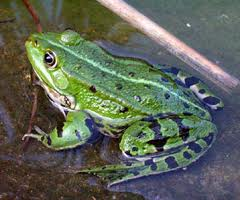 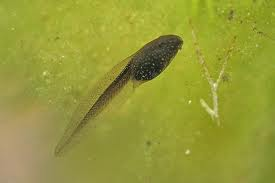 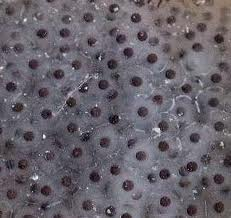 